Part 1 short answers: just a few lines for eachWhat is the problem with marginal cost pricing in the natural monopoly situation? How do regulatory agencies in the United States usually handle the problem?What is oligopoly? How does oligopoly differ from the other kinds of market structure?Why do firms form a cartel? How do cartels achieve their goals? How does a monopoly maximize profits? What price does it charge?Explain the three types of goods:  search goods, experience goods and credence goods.  What type of advertising would firms likely use for each type of good and why?Part 2:Multiple choice questionsQuestion 1 (2 points)


Refer to the above figure. Profits for this firm are negative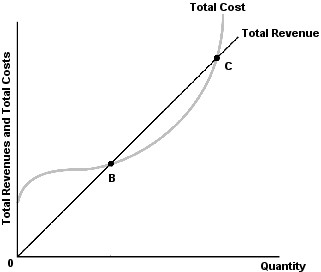 Question 1 options:SaveQuestion 2 (2 points)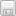 



In the above figure, if the firm is facing demand curve d2, then to maximize profits it will produce at output level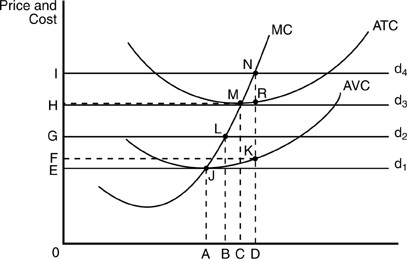 Question 2 options:SaveQuestion 3 (2 points)A firm earning economic losses should operate in the short run as long asQuestion 3 options:SaveQuestion 4 (2 points)



In the above figure, assume d3 is the demand curve faced by this firm. Which is true?Question 4 options:SaveQuestion 5 (2 points)The profit-maximizing level of output for a firm occurs at the point at whichQuestion 5 options:SaveQuestion 6 (2 points)In a long-run equilibrium, a perfectly competitive firm's average total cost isQuestion 6 options:SaveQuestion 7 (2 points)Signals areQuestion 7 options:SaveQuestion 8 (2 points)For a firm in a perfectly competitive industry, the demand curve for its own product isQuestion 8 options:SaveQuestion 9 (2 points)


Refer to the above figure. Profits for this firm are positiveQuestion 9 options:SaveQuestion 10 (2 points)A firm is currently producing at the point where MC = MR. The situation for the firm at this point is P = $5, Q = 100, ATC = $6, AVC = $4.50. What do you recommend this firm do?Question 10 options:SaveQuestion 11 (2 points)A perfectly elastic long-run supply curve indicatesQuestion 11 options:SaveQuestion 12 (2 points)One problem associated with a monopoly firm is that itQuestion 12 options:SaveQuestion 13 (2 points)


Refer to the above figure. The profit-maximizing price and output for this monopolist are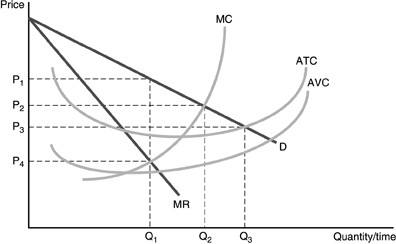 Question 13 options:SaveQuestion 14 (2 points)To sell more units, a monopolistQuestion 14 options:SaveQuestion 15 (2 points)If a monopolist wants to increase the amount it sells, itQuestion 15 options:SaveQuestion 16 (2 points)Which of the following is NOT a barrier to entry?Question 16 options:SaveQuestion 17 (2 points)The monopolist determines the price and quantity combination that maximizes short-run profits byQuestion 17 options:SaveQuestion 18 (2 points)Establishing different prices for similar products to reflect differences in marginal cost in providing those goods to different groups of buyers isQuestion 18 options:SaveQuestion 19 (2 points)Price discrimination is theQuestion 19 options:SaveQuestion 20 (2 points)The portion of consumer surplus that no one in society is able to obtain in a situation of monopoly is known asQuestion 20 options:SaveQuestion 21 (2 points)


In the above figure, the area of rectangle ABHG represents the monopolist's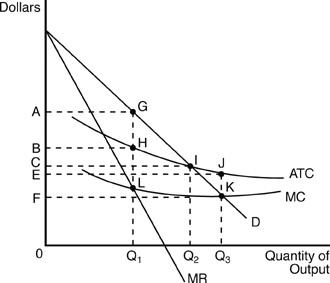 Question 21 options:SaveQuestion 22 (2 points)If Japanese producers sell computer chips at a higher price in the United States than in Japan, and if there is no cost difference in producing or transporting the chips, the Japanese producers would be practicingQuestion 22 options:SaveQuestion 23 (2 points)When a firm relies on radio and TV ads to reach potential customers, the firm is engaging inQuestion 23 options:SaveQuestion 24 (2 points)


Refer to the above figure. The profit maximizing price for a monopolistic competitor is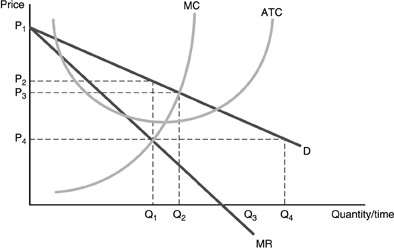 Question 24 options:SaveQuestion 25 (2 points)The type of advertising that emphasizes the features of its product isQuestion 25 options:SaveQuestion 26 (2 points)A good that people must actually consume before they can determine qualities is calledQuestion 26 options:SaveQuestion 27 (2 points)


In the above figure, the profit-maximizing monopolistically competitive firm will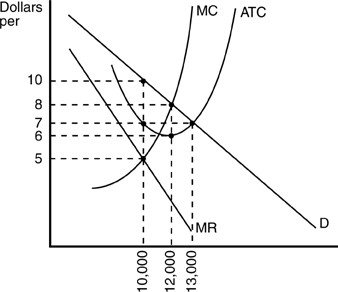 Question 27 options:SaveQuestion 28 (2 points)Interactive marketing isQuestion 28 options:SaveQuestion 29 (2 points)


Refer to the above figure. Which panels represent long run equilibrium for the perfectly competitive firm and monopolistic competitive firm, respectively?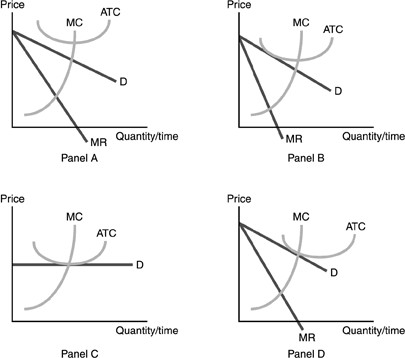 Question 29 options:SaveQuestion 30 (2 points)A good with qualities that consumers lack the experience to assess without assistance is calledQuestion 30 options:SaveQuestion 31 (2 points)A market with few sellers, some influence over price, high barriers to entry, a differentiated product, and non-price competition is known asQuestion 31 options:SaveQuestion 32 (2 points)A reaction function isQuestion 32 options:SaveQuestion 33 (2 points)Which of the following best describes the Battle of the Sexes?Question 33 options:SaveQuestion 34 (2 points)A cartel is a form ofQuestion 34 options:SaveQuestion 35 (2 points)Which of the following is NOT a common characteristic of oligopoly?Question 35 options:SaveQuestion 36 (2 points)If three firms of similar sizes join to form a cartel, then it is most likely thatQuestion 36 options:SaveQuestion 37 (2 points)The prisoner's dilemma shows thatQuestion 37 options:SaveQuestion 38 (2 points)In which market structures is the firm able to earn long-run economic profits?Question 38 options:SaveQuestion 39 (2 points)One problem that might occur as a result of economic regulation isQuestion 39 options:SaveQuestion 40 (2 points)Which of the following statements about natural monopoly is correct?Question 40 options:SaveQuestion 41 (2 points)When consumers have less information about a product than do sellers, then this is the situation ofQuestion 41 options:SaveQuestion 42 (2 points)For a firm to be economically efficient from society's point of view, it should produce to the point at whichQuestion 42 options:SaveQuestion 43 (2 points)U.S. government regulation of social and economic activityQuestion 43 options:SaveQuestion 44 (2 points)While economic regulation applies to ________ industries, social regulation applies to ________ firms.Question 44 options:Save